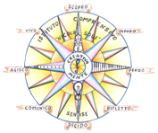 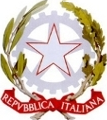 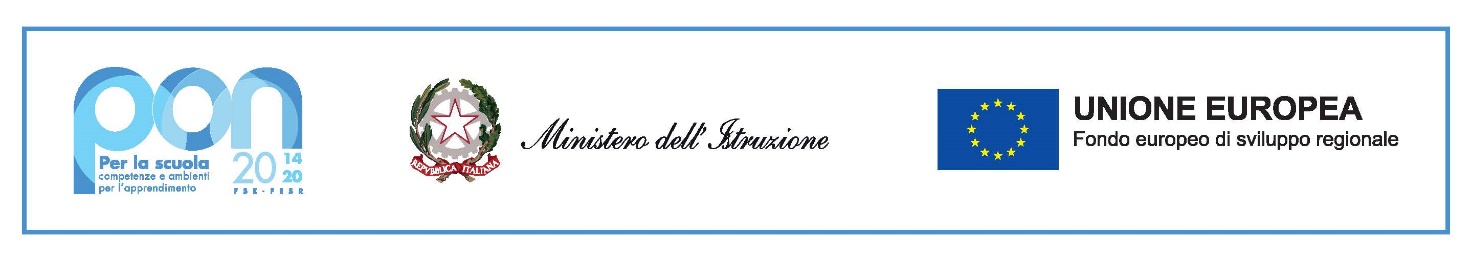 Istituto Comprensivo “Nicola   Sole” SeniseScuola dell’Infanzia-Scuola Primaria-Scuola Secondaria I°  ad  indirizzo musicale       Sedi associate:Terranova di Pollino – Noepoli – Cersosimo – San Costantino  A. - Castronuovo di S. A.Rione San Pietro – 85038 – SENISE ( Potenza)Web: http://www.icnicolasolesenise.edu.it/ -  E-Mail: PZIC885007@ISTRUZIONE.IT
Tel. Segreteria: 0973/58.40.05  -  Fax 0973/58.41.96  –  Presidenza 0973/68.66.39Allegato A 1 progettistaAl Dirigente ScolasticoI.C. “N. SOLE ” di SENISE (PZ)pzic885007@pec.istruzione.itDOMANDA DI PARTECIPAZIONE ALLA SELEZIONE DI ESPERTO PROGETTISTA Progetto 13.1.3A-FESRPON-BA-2022-7 titolo “Edugreen: laboratori di sostenibilità per il primo ciclo”Codice CUP:  F79J22000280006Il/La sottoscritto/a______________________________________(cognome e nome) nato/a____________________________prov. _____________il __________________________C.F. ________________________									Residente in_________________________________________	prov.	____________________via/Piazza____________________________________________________n.civ.______________telefono___________________________cell.	_____________________						E MAIL-	_____________________________________________________________																Titolo di studio posseduto___________________________________________	conseguitoAttuale occupazione (con indicazione della sede di Attuale sede si servizio):CHIEDEalla S.V. di partecipare alla selezione, in qualità di ESPERTO PROGETTISTAINTERNOESTERNOper il seguente progetto:Progetto 13.1.3A-FESRPON-BA-2022-7 titolo “Edugreen: laboratori di sostenibilità per il primo ciclo”Ai sensi degli artt. 46 e 47 del D.P.R. n. 445/2000, consapevole che le dichiarazioni mendaci sono punite ai sensi del codice penale e delle leggi speciali in materia, secondo le disposizioni richiamate all'art. 76 del citato D.P.R. n. 445- 00, dichiara di:essere in possesso della cittadinanza italiana o di uno degli Stati membri dell’Unione Europea;godere dei diritti civili e politici;non aver riportato condanne penali e non essere destinatario di provvedimenti che riguardano l’applicazione delle misure di prevenzione, di decisioni civili e di provvedimenti amministrativi iscritti nel casellario giudiziale;non essere stato/a destituito/a da pubblici impieghi;non trovarsi in nessuna delle situazioni di inconferibilità e/o incompatibilità previste dal D.lgs. n. 39/2013;non trovarsi in situazione di conflitto di interessi anche a livello potenziale intendendosi per tale quelloastrattamente configurato dall’art. 7 del D.P.R. n. 62/2013;essere/non essere dipendente di altre Amministrazioni pubbliche;non essere collegato a ditte o società interessate alla partecipazione alle gare di acquisto.aver preso visione dell’avviso e di approvarne senza riserva ogni contenutoAlla presente istanza allega:. tabella di valutazione dei titoli per selezione di esperto progettista (allegato A 2);. curriculum vitae in formato europeo;. ogni altro titolo utile alla selezione.Il/La sottoscritto/a esprime il proprio consenso affinché i dati forniti possano essere trattati nel rispetto del D.L.vo n. 196-03 (Codice in materia di protezione dei dati personali), per gli adempimenti connessi alla presente procedura.dataFIRMAAllegato A 2 progettistaAl Dirigente ScolasticoI.C. “N. SOLE ” di SENISE (PZ)pzic885007@pec.istruzione.itTABELLA DI VALUTAZIONE DEI TITOLI PER SELEZIONE DI ESPERTO PROGETTISTATabella di valutazione dei titoli per la selezione di un esperto progettista 13.1.3A-FESRPON-BA-2022-7 titolo “Edugreen: laboratori di sostenibilità per il primo ciclo”Candidato:Il/La candidato/a compila, sotto la propria personale responsabilità, la seguente griglia di valutazione (il possessodi titoli ed esperienze deve essere esplicitamente dichiarato nel curriculum vitae allegato alla candidatura): TABELLA – TITOLI CULTURALI E PROFESSIONALI ED ESPERIENZE PROFESSIONALIDovendo selezionare un esperto con notevoli nozioni tecniche in merito alla progettazione, con adeguate certificazioni, conoscenze del Codice degli Appalti (D.Lgs. 50/16) e piattaforma di e-procurement, il minimo punteggio per essere inserito in graduatoria ed essere considerato esperto è 40 punti.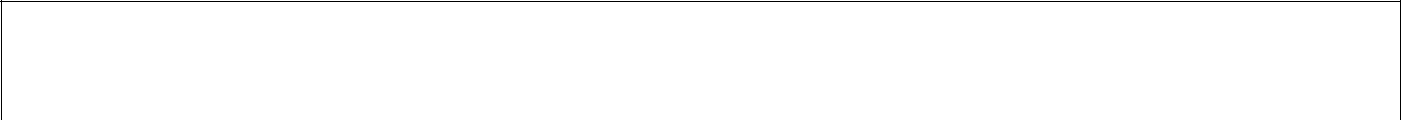 dataFIRMA_______________________________________TIPOLOGIA MODULOTITOLOEdugreen: laboratori di sostenibilità per il primo cicloEdugreen: laboratori di sostenibilità per il primo ciclo1° Macrocriterio: Titoli di Studio1° Macrocriterio: Titoli di StudioPuntiPuntiPunti attribuitiPunti assegnati1° Macrocriterio: Titoli di Studio1° Macrocriterio: Titoli di StudioPuntiPuntiPunti attribuitidalla1° Macrocriterio: Titoli di Studio1° Macrocriterio: Titoli di StudioPuntiPuntidal Candidatodalladal CandidatoCommissioneCommissioneLaurea Triennale valida (Laurea tecnica o equipollente)Laurea Triennale valida (Laurea tecnica o equipollente)Laurea Triennale valida (Laurea tecnica o equipollente)Laurea Triennale valida (Laurea tecnica o equipollente)Laurea Triennale valida (Laurea tecnica o equipollente)Laurea Triennale valida (Laurea tecnica o equipollente)fino a 89 …………………….. 1 puntofino a 89 …………………….. 1 puntofino a 89 …………………….. 1 puntofino a 89 …………………….. 1 puntofino a 89 …………………….. 1 puntofino a 89 …………………….. 1 puntoda 90 a 104 ..……………. … 2 puntida 90 a 104 ..……………. … 2 puntida 90 a 104 ..……………. … 2 puntida 90 a 104 ..……………. … 2 puntida 90 a 104 ..……………. … 2 puntida 90 a 104 ..……………. … 2 puntida 105 in poi ……………. … 3 puntida 105 in poi ……………. … 3 puntida 105 in poi ……………. … 3 puntida 105 in poi ……………. … 3 puntida 105 in poi ……………. … 3 puntida 105 in poi ……………. … 3 puntiMaxMaxMaxMaxMaxMaxMaxMaxLaurea specialistica o vecchio ordinamento valida (Laurea tecnica o equipollente)Laurea specialistica o vecchio ordinamento valida (Laurea tecnica o equipollente)Laurea specialistica o vecchio ordinamento valida (Laurea tecnica o equipollente)Laurea specialistica o vecchio ordinamento valida (Laurea tecnica o equipollente)Laurea specialistica o vecchio ordinamento valida (Laurea tecnica o equipollente)Laurea specialistica o vecchio ordinamento valida (Laurea tecnica o equipollente) punti punti punti puntifino a 89 …………………….. 5 puntifino a 89 …………………….. 5 puntifino a 89 …………………….. 5 puntifino a 89 …………………….. 5 puntifino a 89 …………………….. 5 puntifino a 89 …………………….. 5 punti101010fino a 89 …………………….. 5 puntifino a 89 …………………….. 5 puntifino a 89 …………………….. 5 puntifino a 89 …………………….. 5 puntifino a 89 …………………….. 5 puntifino a 89 …………………….. 5 puntida 90 a 99 ……………..…… 7 puntida 90 a 99 ……………..…… 7 puntida 90 a 99 ……………..…… 7 puntida 90 a 99 ……………..…… 7 puntida 90 a 99 ……………..…… 7 puntida 90 a 99 ……………..…… 7 puntida 100 a 104 …………..….. 8 puntida 100 a 104 …………..….. 8 puntida 100 a 104 …………..….. 8 puntida 100 a 104 …………..….. 8 puntida 100 a 104 …………..….. 8 puntida 100 a 104 …………..….. 8 puntida 105 a 110 e lode……..… 10 puntida 105 a 110 e lode……..… 10 puntida 105 a 110 e lode……..… 10 puntida 105 a 110 e lode……..… 10 puntida 105 a 110 e lode……..… 10 puntida 105 a 110 e lode……..… 10 puntiEsperienza come docenza universitaria nel settore tecnologico / gestionaleEsperienza come docenza universitaria nel settore tecnologico / gestionaleEsperienza come docenza universitaria nel settore tecnologico / gestionaleEsperienza come docenza universitaria nel settore tecnologico / gestionaleEsperienza come docenza universitaria nel settore tecnologico / gestionaleEsperienza come docenza universitaria nel settore tecnologico / gestionale2 punti2 punti2 punti2 punti2° Macrocriterio: Titoli Culturali Specifici2° Macrocriterio: Titoli Culturali Specifici2° Macrocriterio: Titoli Culturali Specifici2° Macrocriterio: Titoli Culturali SpecificiPartecipazione a corsi di formazione attinenti alla figura richiesta, in qualità diPartecipazione a corsi di formazione attinenti alla figura richiesta, in qualità diPartecipazione a corsi di formazione attinenti alla figura richiesta, in qualità diPartecipazione a corsi di formazione attinenti alla figura richiesta, in qualità diPartecipazione a corsi di formazione attinenti alla figura richiesta, in qualità diPartecipazione a corsi di formazione attinenti alla figura richiesta, in qualità diMaxMaxMaxMaxdiscente (1 per ciascun corso)discente (1 per ciascun corso)discente (1 per ciascun corso)discente (1 per ciascun corso)punti 2punti 2punti 2punti 2Competenze specifiche certificateCompetenze specifiche certificateCompetenze specifiche certificateCompetenze specifiche certificateCompetenze specifiche certificateCompetenze specifiche certificateMaxMaxMaxMaxpunto 2punto 2punto 2punto 2Certificazioni Informatiche (1 punto per Certificazione)Certificazioni Informatiche (1 punto per Certificazione)Certificazioni Informatiche (1 punto per Certificazione)Certificazioni Informatiche (1 punto per Certificazione)Certificazioni Informatiche (1 punto per Certificazione)Certificazioni Informatiche (1 punto per Certificazione)MaxMaxMaxMaxpunti 2punti 2punti 2punti 2Certificazioni professionali per corsi specialistici (1 punto per ogni corso) relativiCertificazioni professionali per corsi specialistici (1 punto per ogni corso) relativiCertificazioni professionali per corsi specialistici (1 punto per ogni corso) relativiCertificazioni professionali per corsi specialistici (1 punto per ogni corso) relativiCertificazioni professionali per corsi specialistici (1 punto per ogni corso) relativiCertificazioni professionali per corsi specialistici (1 punto per ogni corso) relativiMaxMaxMaxMaxall’ambito di interesseall’ambito di interesseall’ambito di interesseall’ambito di interessepunti 2punti 2punti 2punti 2Certificazioni inerenti la sicurezza (Lg. 81/08) (si valuta un solo titolo)Certificazioni inerenti la sicurezza (Lg. 81/08) (si valuta un solo titolo)Certificazioni inerenti la sicurezza (Lg. 81/08) (si valuta un solo titolo)Certificazioni inerenti la sicurezza (Lg. 81/08) (si valuta un solo titolo)Certificazioni inerenti la sicurezza (Lg. 81/08) (si valuta un solo titolo)Certificazioni inerenti la sicurezza (Lg. 81/08) (si valuta un solo titolo)MaxMaxMaxMaxpunti 1punti 1punti 1punti 1Iscrizione all’Albo professionaleIscrizione all’Albo professionaleIscrizione all’Albo professionaleIscrizione all’Albo professionaleIscrizione all’Albo professionaleIscrizione all’Albo professionalepunto 1punto 1punto 1punto 1Pubblicazioni in ambito scolastico / settore tecnologico (1 punto per pubblicazione)Pubblicazioni in ambito scolastico / settore tecnologico (1 punto per pubblicazione)Pubblicazioni in ambito scolastico / settore tecnologico (1 punto per pubblicazione)Pubblicazioni in ambito scolastico / settore tecnologico (1 punto per pubblicazione)Pubblicazioni in ambito scolastico / settore tecnologico (1 punto per pubblicazione)Pubblicazioni in ambito scolastico / settore tecnologico (1 punto per pubblicazione)punti 2punti 2punti 2punti 23° Macrocriterio: Conoscenza del Mondo scuola e delle loro esigenze3° Macrocriterio: Conoscenza del Mondo scuola e delle loro esigenze3° Macrocriterio: Conoscenza del Mondo scuola e delle loro esigenze3° Macrocriterio: Conoscenza del Mondo scuola e delle loro esigenzeIncarico come Collaboratore del Dirigente Scolastico (1 punto per anno)Incarico come Collaboratore del Dirigente Scolastico (1 punto per anno)Incarico come Collaboratore del Dirigente Scolastico (1 punto per anno)Incarico come Collaboratore del Dirigente Scolastico (1 punto per anno)Incarico come Collaboratore del Dirigente Scolastico (1 punto per anno)Incarico come Collaboratore del Dirigente Scolastico (1 punto per anno)Max 3Max 3Max 3Max 3puntipuntipuntipuntiIncarico di Animatore Digitale (1 punto per anno)Incarico di Animatore Digitale (1 punto per anno)Incarico di Animatore Digitale (1 punto per anno)Max 3Max 3Max 3puntipuntipunti4° Macrocriterio: Titoli di servizio o Lavoro4° Macrocriterio: Titoli di servizio o LavoroEsperienza lavorativa progettazione/Collaudi nel settore di riferimentoEsperienza lavorativa progettazione/Collaudi nel settore di riferimentoEsperienza lavorativa progettazione/Collaudi nel settore di riferimentoFESRFESRMax 12Max 12Max 12(1 punto per anno)(1 punto per anno)puntipuntipuntiAnzianità di servizio  (1 punti per anno)  o Esperienze lavorative extraAnzianità di servizio  (1 punti per anno)  o Esperienze lavorative extraAnzianità di servizio  (1 punti per anno)  o Esperienze lavorative extraEntiEntiMax 12Max 12Max 12scolastici professionalmente rilevanti dimostrabili pertinenti con l’incarico (1scolastici professionalmente rilevanti dimostrabili pertinenti con l’incarico (1scolastici professionalmente rilevanti dimostrabili pertinenti con l’incarico (1scolastici professionalmente rilevanti dimostrabili pertinenti con l’incarico (1Max 12Max 12Max 12scolastici professionalmente rilevanti dimostrabili pertinenti con l’incarico (1scolastici professionalmente rilevanti dimostrabili pertinenti con l’incarico (1scolastici professionalmente rilevanti dimostrabili pertinenti con l’incarico (1scolastici professionalmente rilevanti dimostrabili pertinenti con l’incarico (1puntipuntipuntipunto per anno)punto per anno)puntipuntipuntipunto per anno)punto per anno)Esperienze lavorative con piattaforme E-procurement (Portale di acquisti in rete,Esperienze lavorative con piattaforme E-procurement (Portale di acquisti in rete,Esperienze lavorative con piattaforme E-procurement (Portale di acquisti in rete,Esperienze lavorative con piattaforme E-procurement (Portale di acquisti in rete,Esperienze lavorative con piattaforme E-procurement (Portale di acquisti in rete,Portale di gestione contabile dei Fondi comunitari, o similari):Portale di gestione contabile dei Fondi comunitari, o similari):meno di 2 anni …………………….. 1 puntomeno di 2 anni …………………….. 1 puntomeno di 2 anni …………………….. 1 puntoda 2 a 4 anni ……………..……..… 2 puntida 2 a 4 anni ……………..……..… 2 puntida 2 a 4 anni ……………..……..… 2 puntiMaxMaxMaxMaxMaxMaxda 4 a 6 anni ……………..……..… 3 puntida 4 a 6 anni ……………..……..… 3 puntida 4 a 6 anni ……………..……..… 3 puntipunti 6punti 6punti 6da 6 a 8 anni …..………………..… 4 puntida 6 a 8 anni …..………………..… 4 puntida 6 a 8 anni …..………………..… 4 puntida 8 a 10 anni …………………..… 5 puntida 8 a 10 anni …………………..… 5 puntida 8 a 10 anni …………………..… 5 puntioltre i 10 anni ………………………. 6 puntioltre i 10 anni ………………………. 6 puntioltre i 10 anni ………………………. 6 puntiEsperienze pregresse per incarichi esterni nel settore tecnologico (1 punto per Esperienze pregresse per incarichi esterni nel settore tecnologico (1 punto per Esperienze pregresse per incarichi esterni nel settore tecnologico (1 punto per Esperienze pregresse per incarichi esterni nel settore tecnologico (1 punto per Esperienze pregresse per incarichi esterni nel settore tecnologico (1 punto per Max 10Max 10Max 10esperienza) o Esperienze pregresse come Direttore Tecnico di aziende del settoreesperienza) o Esperienze pregresse come Direttore Tecnico di aziende del settoreesperienza) o Esperienze pregresse come Direttore Tecnico di aziende del settoreesperienza) o Esperienze pregresse come Direttore Tecnico di aziende del settoreMax 10Max 10Max 10esperienza) o Esperienze pregresse come Direttore Tecnico di aziende del settoreesperienza) o Esperienze pregresse come Direttore Tecnico di aziende del settoreesperienza) o Esperienze pregresse come Direttore Tecnico di aziende del settoreesperienza) o Esperienze pregresse come Direttore Tecnico di aziende del settorepuntipuntipuntitecnologico (2 punti per anno)tecnologico (2 punti per anno)puntipuntipuntitecnologico (2 punti per anno)tecnologico (2 punti per anno)Totale PuntiTotale PuntiTotale PuntiTotale PuntiTotale Punti